Name:  _____________________________ (please print)Signature: __________________________ECE 3455 -- Quiz #5April 14, 2010Keep this quiz closed and face up until you are told to begin.1.  This quiz is closed book, closed notes.  You may use one 8.5” x 11” crib sheet, or its equivalent.2.  Show all work on these pages.  Show all work necessary to complete the problem.  A solution without the appropriate work shown will receive no credit.  A solution that is not given in a reasonable order will lose credit.  Clearly indicate your answer (for example by enclosing it in a box).3.  It is assumed that your work will begin on the same page as the problem statement.  If you choose to begin your work on another page, you must indicate this on the page with the problem statement, with a clear indication of where the work can be found.  If your work continues on to another page, indicate clearly where your work can be found.  Failure to indicate this clearly will result in a loss of credit.  4.  Show all units in solutions, intermediate results, and figures.  Units in the quiz will be included between square brackets.5.  Do not use red ink.  Do not use red pencil.6.  You will have 30 minutes to work on this quiz.________________/20Room for extra work	Assume an ideal op amp.  Assume that the diode in the circuit given can be modeled using a piecewise-linear model with Vf = 1[V], rd = 1[k], and 
Is = 1[A].  Remember that you will be graded primarily on the approach that you take to the problem.  Define the names of your regions clearly.  State your guesses, and test them explicitly.  For vI = -0.5[V], find vO.  For vI = +0.5[V], find vO.  Room for extra workECE 3455 -- Quiz #5 – April 14, 2010 –Shattuck Section Solution	Assume an ideal op amp.  Assume that the diode in the circuit given can be modeled using a piecewise-linear model with Vf = 1[V], rd = 1[k], and Is = 1[A].  Remember that you will be graded primarily on the approach that you take to the problem.  Define the names of your regions clearly.  State your guesses, and test them explicitly.  For vI = -0.5[V], find vO.  For vI = +0.5[V], find vO.  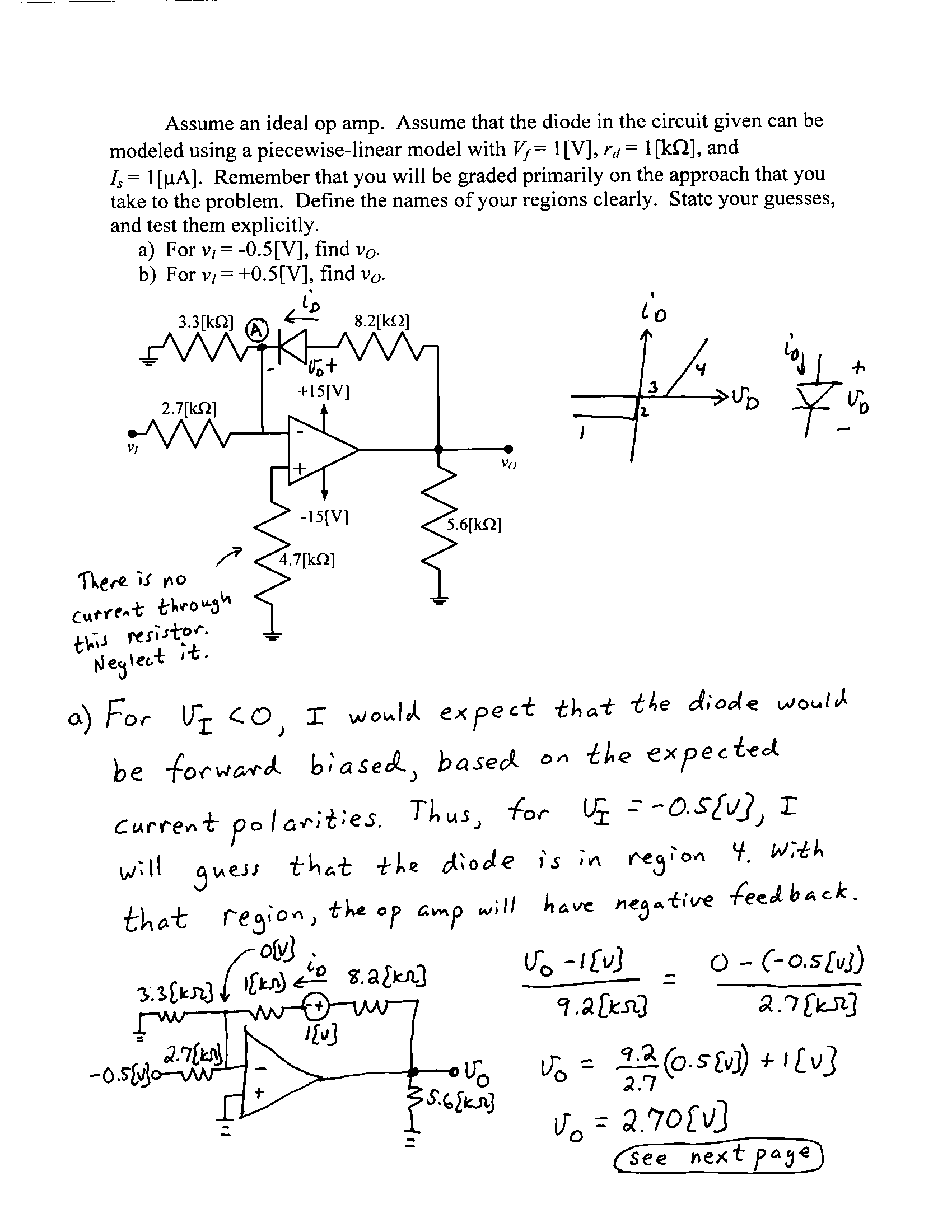 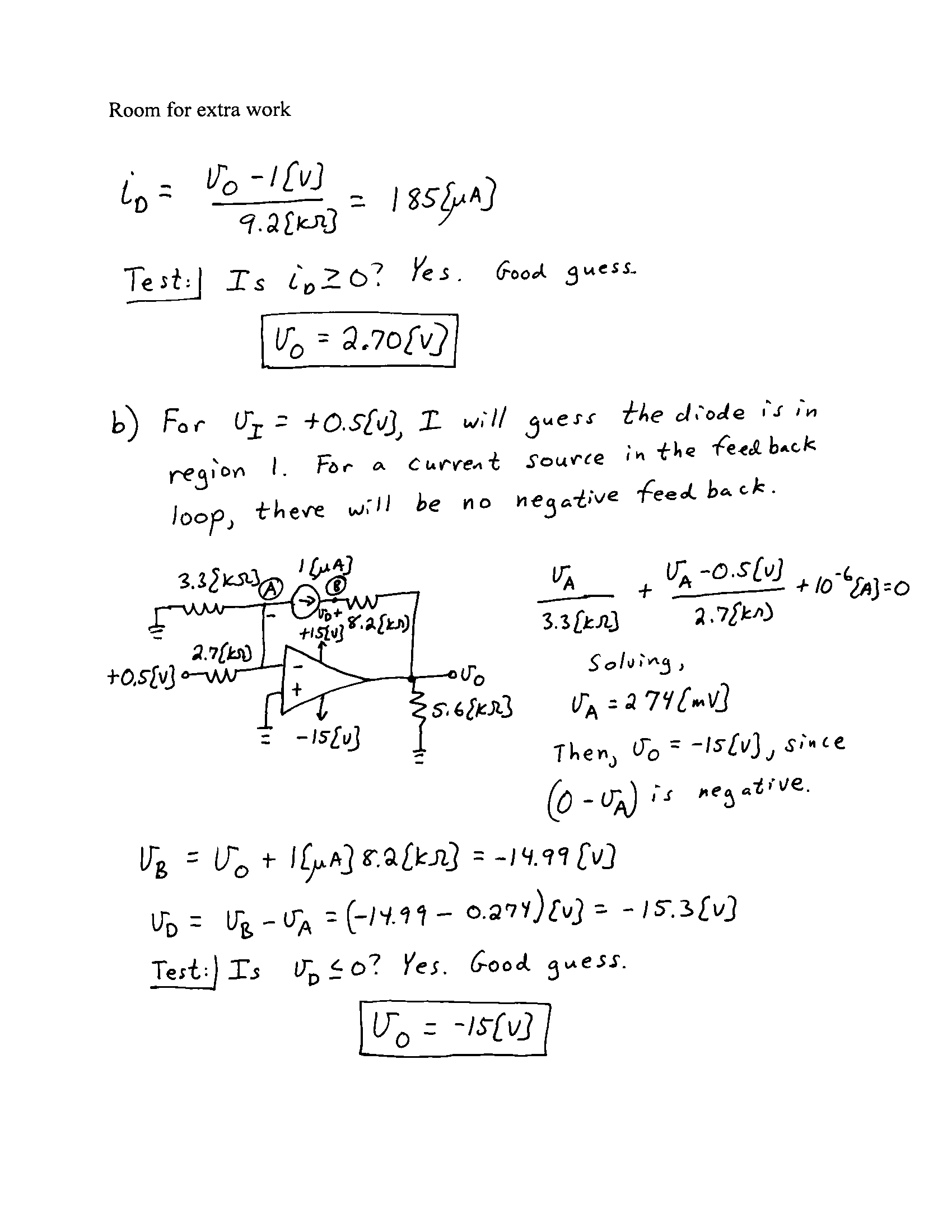 